Juni 2022PROBE- UND TERMINPLANEigenproduktion mit 6 Aufführungen / junge Erwachsene 14 bis 21 Jahre		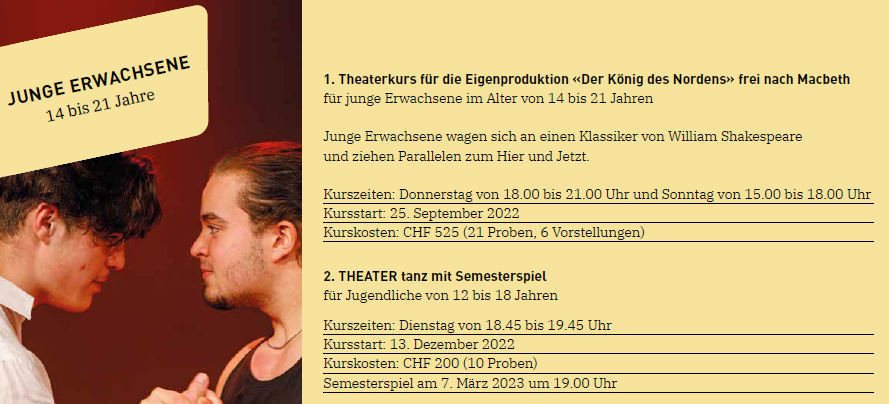 Proben im jungen THEATER, Zollstrasse 52 in Schaan*Fototermin am 27. Oktober 2022 während des Unterrichts (wer an diesem Tag fehlt, ist leider nicht auf den Drucksachen).Aufführungen im jungen THEATER liechtensteinSonntag25. September 202215.00 – 18.00 UhrDonnerstag29. September 202218.00 – 21.00 UhrSonntag23./30. Oktober 202215.00 – 18.00 UhrDonnerstag27* Oktober18.00 – 21.00 UhrSonntag06./13./20./27. November 202215.00 – 18.00 UhrDonnerstag03./10./24. November 202218.00 – 21.00 UhrSonntag04./11./18. Dezember 202215.00 – 18.00 UhrDonnerstag01.Dezember 202218.00 – 21.00 UhrSonntag08. Januar 202315.00 – 18.00 UhrDonnerstag12. Januar 202318.00 – 21.00 UhrSonntag15. Januar 2023 DurchlaufGanzer TagSamstag21. Januar 2023 ALMAGanzer TagSonntag22. Januar 2023 Generalprobe15.00 – 18.00 UhrDienstag24. Januar 2023 Schulen09.30 Uhr Mittwoch25. Januar 2023 Premiere20.00 UhrDonnerstag26. Januar 2023 Schulen09.30 UhrFeitag27. Januar 2023 2. Öffentliche20.00 UhrSonntag29. Januar 2023 3. Öffentliche20.00 UhrDienstag31. Januar 2023 Schulen09.30 Uhr